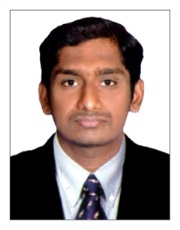 Willy E-mail: willy.180696@2freemail.com CAREER OBJECTIVE:  To pursue a challenging and growth oriented career in an organization that offers opportunities to learn and grow by delivering the results.CARRER SUMMARYA detail oriented professional with excellent knowledge of accounts possesses rich experience of 6+years of experience in finance analysis and account principles and ERP.Experience in keeping the records of daily financial transactions and analyzing the financial aspects of organization.Innovator with creative skills and experience to improve overall business processes.  IT SKILLSTally Accounting 9.0ERPMS OfficeQuick BooksPeach TreeOperating System - Windows XP/Windows7/Windows8SCHOLASTICSMBA ( Specialized in HR and Finance) from TKMCE, MG University, India Bachelor of Business Administration ( University of Kerala)Tally 9.0PROFESSIONAL EXPERIENCECurrently Working in Qatar as Account Assistant in World Star W.L.L Qatar from Feb 25th 2015Responsibilities Maintained Inventory control policies and procedures.Ordered and tracked inventory on hand.Kept careful track of inventory via database system.Anticipated inventory need when ordering.Preparing weekly and monthly daily report.BOMBAY INTELLIGENCE SECURITY INDIA LTD, INDIA                  January 2014 - February 2015 Account OfficerResponsibilities Maintenance of cash book.Maintenance of petty cash book.Entering data in ERP.Preparing of Business Development Report Monthly.Preparing of Daily Collection Report.Preparing of Credit Note.Keep record of the invoices of the organization.Investigate and resolved outstanding issues.Review invoices and check requests.Set invoices up for payment.Handling petty cash.AMWAJ SAHAM TRADING & CONSTRUCTION L.L.C, Sultanate of Oman                                                                            2011 March to 2013 March Accountant AssistantResponsibilitiesMaintenance of day to day books of accounts.Preparing invoices and follows up to client for payment received.Preparing vendors payment and vendors reconciliation.Responsible for updating account records and book keeping.Responsible of documentation.Maintain general ledgers.Coordinated monthly payroll functions.QRS TRADERSKERALA INDIA                                                                                                                    2010 to 2011Tally Operator ResponsibilitiesMaintained day to day book of Accounts in tally.Maintained journal Entry sale, purchase and expensive invoice.Preparing sales invoice.Coding of invoices. Preparing Ledger...ACADEMIC PROJECTSOrganizational study for MBA was conducted at ‘SSMH HOSPITAL' Kollam .The study was done to understand how an organization functions with its various Departments - internship of 3months.Final project for MBA was conducted at ‘MILMA DAIRY' Kollam on FINANCAL STATEMENT ANALYSIS - internship of 6 months.Main project done for BBA was ‘CUSTOMER LOYALITY OF KINETIC SCOOTER AMONG WOMEN CUSTOMER' The study was done to identify the customer satisfaction among women customer. ADDITIONAL INFORMATIONSultanate of Oman Driving License PERSONAL PROFILEDate of Birth     :    17/06/1984Nationality        :    INDIANMarital Status   :  MARRIEDLanguages known :  English, Hindi, Tamil, MalayalamDECLARATION:I affirm that the above given details are true to the best of my knowledge.

                                                                                                                       Willy 